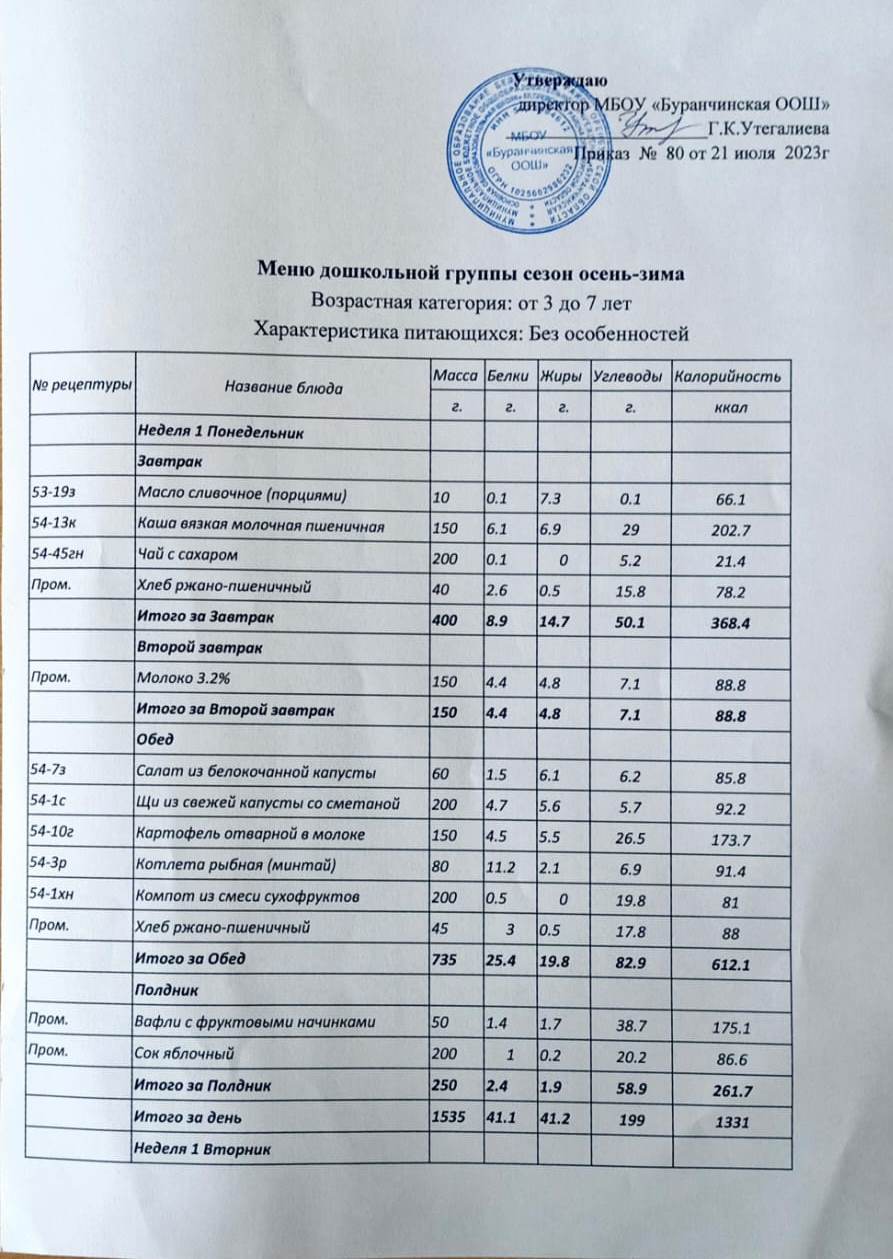 Разработчик: "ФБУН Новосибирский НИИ гигиены Ро54-6кКаша вязкая молочная пшенная1506.27.628.2206.254-3гнЧай с лимоном и сахаром2000.20.16.627.9Пром.Повидло яблочное200.101352.3Пром.Хлеб ржано-пшеничный402.60.515.878.2Итого за Завтрак4109.18.263.6364.6Второй завтрак20витаминный напиток "Витошка"100008.835.3Пром.Вафли с фруктовыми начинками150.40.511.652.5Итого за Второй завтрак1150.40.520.487.8Обед54-13зСалат из свеклы отварной600.82.74.645.754-27сСуп с рыбными консервами (сайра)2005.96.812.5134.654-12мПлов с курицей15020.46.124.9236Пром.Сок яблочный20010.220.286.6Пром.Хлеб пшеничный453.40.422.1105.5Итого за Обед65531.516.284.3608.4Полдник54-6тСырники10019.65.716.4195.854-23гнКофейный напиток с молоком2003.92.911.286Итого за Полдник30023.58.627.6281.8Итого за день148064.533.5195.91342.6Неделя 1 СредаЗавтрак53-19зМасло сливочное (порциями)100.17.30.166.154-18кСуп молочный с рисом2004.94.518.4133.554-21гнКакао с молоком2004.73.512.5100.4Пром.Хлеб ржано-пшеничный402.60.515.878.2Итого за Завтрак45012.315.846.8378.2Второй завтракПром.Банан1001.50.52194.5Итого за Второй завтрак1001.50.52194.5Обед54-4сРассольник домашний2004.65.711.6116.154-4гКаша гречневая рассыпчатая1508.26.335.9233.754-8мТефтели из говядины паровые8010.99.56.715654-5соусСоус молочный натуральный301.12.22.935.754-32хнКомпот из свежих яблок2000.20.19.941.6Пром.Хлеб пшеничный4030.319.793.8Итого за Обед7002824.186.7676.9Полдник54-23хнКисель из смородины2000.20.112.250.6Пром.Корж молочный50310.926.9217.4Итого за Полдник2503.21139.1268Итого за день15004551.4193.61417.6Неделя 1 ЧетвергЗавтрак54-1зСыр твердых сортов в нарезке102.33035.854-1оОмлет натуральный15012.7183.2225.554-4гнЧай с молоком и сахаром2001.61.18.650.9Пром.Хлеб ржано-пшеничный402.60.515.878.2Итого за Завтрак40019.222.627.6390.4Второй завтракПром.Сок виноградный1000.30.216.368.2Пром.Яблоко1000.40.49.844.4Итого за Второй завтрак2000.70.626.1112.6Обед54-11зСалат из моркови и яблок600.56.14.374.354-2сБорщ с капустой и картофелем со сметаной2004.75.710.1110.454-11гКартофельное пюре1503.15.319.8139.454-5.1рКотлета рыбная с морковью ( минтай )809.93.4485.954-1хнКомпот из смеси сухофруктов2000.5019.881Пром.Хлеб пшеничный503.80.424.6117.2Итого за Обед74022.520.982.6608.2ПолдникПром.Булочка с абрикосом6041.233.5160.7Пром.Сок морковный2002.20.225.2111.4Итого за Полдник2606.21.458.7272.1Итого за день160048.645.51951383.3Неделя 1 ПятницаЗавтрак53-19зМасло сливочное (порциями)100.17.30.166.154-16кКаша "Дружба"1503.74.418126.754-23гнКофейный напиток с молоком2003.92.911.286Пром.Хлеб ржано-пшеничный402.60.515.878.2Итого за Завтрак40010.315.145.1357Второй завтракПром.Йогурт 2.5%1505.13.88.387.2Итого за Второй завтрак1505.13.88.387.2Обед54-8зСалат из белокочанной капусты с морковью6016.15.881.554-7сСуп картофельный с макаронными изделиями2005.22.818.5119.654-12мПлов с курицей15020.46.124.923654-4хнКомпот из изюма2000.40.118.375.9Пром.Хлеб пшеничный4030.319.793.8Итого за Обед6503015.487.2606.8Полдник19кисель с витаминами Витошка"2000021.887.4Пром.Булочка с кунжутом705.41.737.4186.2Итого за Полдник2705.41.759.2273.6Итого за день147050.836199.81324.6Неделя 2 ПонедельникЗавтрак53-19зМасло сливочное (порциями)503.60.13354-19кСуп молочный с макаронными изделиями2005.54.517.9134.254-21гнКакао с молоком2004.73.512.5100.4Пром.Хлеб ржано-пшеничный402.60.515.878.2Итого за Завтрак44512.812.146.3345.8Второй завтрак20витаминный напиток "Витошка"2000017.770.6Пром.Яблоко1000.40.49.844.4Итого за Второй завтрак3000.40.427.5115Обед54-3сРассольник Ленинградский2004.85.813.6125.554-4гКаша гречневая рассыпчатая1508.26.335.9233.754-5мКотлета из курицы7514.33.210126.554-1хнКомпот из смеси сухофруктов2000.5019.881Пром.Хлеб ржано-пшеничный402.60.515.878.2Итого за Обед66530.415.895.1644.9ПолдникПром.Сок морковный2002.20.225.2111.4Пром.Корж молочный50310.926.9217.4Итого за Полдник2505.211.152.1328.8Итого за день166048.839.42211434.5Неделя 2 ВторникЗавтрак54-1зСыр твердых сортов в нарезке153.54.4053.754-13кКаша вязкая молочная пшеничная1506.16.929202.754-4гнЧай с молоком и сахаром2001.61.18.650.9Пром.Хлеб ржано-пшеничный402.60.515.878.2Итого за Завтрак40513.812.953.4385.5Второй завтракПром.Банан1001.50.52194.5Итого за Второй завтрак1001.50.52194.5Обед54-11зСалат из моркови и яблок600.56.14.374.354-1сЩи из свежей капусты со сметаной2004.75.65.792.254-11гКартофельное пюре1503.15.319.8139.454-14рКотлета рыбная любительская ( минтай )8010.23.34.989.854-5соусСоус молочный натуральный301.12.22.935.719кисель с витаминами Витошка"2000021.887.4Пром.Хлеб пшеничный4030.319.793.8Итого за Обед76022.622.879.1612.6ПолдникПром.Булочка с повидлом604.88.433.6229.2Пром.Молоко 3.2%2005.86.49.4118.4Итого за Полдник26010.614.843347.6Итого за день152548.551196.51440.2Неделя 2 СредаЗавтрак54-20зГорошек зеленый300.90.11.811.154-1оОмлет натуральный15012.7183.2225.554-3гнЧай с лимоном и сахаром2000.20.16.627.9Пром.Хлеб ржано-пшеничный402.60.515.878.2Итого за Завтрак42016.418.727.4342.7Второй завтракПром.Вафли с фруктовыми начинками150.40.511.652.5Пром.Бифидок 2.5%1003.42.55.558.1Итого за Второй завтрак1153.8317.1110.6Обед54-25сСуп гороховый2006.52.814.9110.954-9гРагу из овощей1502.97.513.6133.354-4мКотлета из говядины7513.71312.3221.454-4хнКомпот из изюма2000.40.118.375.9Пром.Хлеб ржано-пшеничный402.60.515.878.2Итого за Обед66526.123.974.9619.7ПолдникПром.сдоба обыкновенная604.93.232.9179.8Пром.Сок морковный2002.20.225.2111.4Итого за Полдник2607.13.458.1291.2Итого за день146053.449177.51364.2Неделя 2 ЧетвергЗавтрак53-19зМасло сливочное (порциями)503.60.13354-4кКаша вязкая молочная кукурузная с изюмом1505.36.635.7223.654-45гнЧай с сахаром2000.105.221.4Пром.Хлеб ржано-пшеничный4530.517.888Итого за Завтрак4008.410.758.8366Второй завтракПром.Ряженка 2.5%2005.858.4101.8Итого за Второй завтрак2005.858.4101.8Обед54-7зСалат из белокочанной капусты601.56.16.285.854-10сСуп крестьянский с крупой (крупа перловая)2005.15.810.8115.654-10гКартофель отварной в молоке1504.55.526.5173.754-5мКотлета из курицы7514.33.210126.520витаминный напиток "Витошка"2000017.770.6Пром.Хлеб ржано-пшеничный402.60.515.878.2Итого за Обед7252821.187650.4Полдник54-4тПудинг из творога с яблоками10015.37.210.2166.954-21гнКакао с молоком2004.73.512.5100.4Итого за Полдник3002010.722.7267.3Итого за день162562.247.5176.91385.5Неделя 2 ПятницаЗавтрак54-1зСыр твердых сортов в нарезке153.54.4053.754-17кСуп молочный с гречневой крупой2005.74.815.9129.954-23гнКофейный напиток с молоком2003.92.911.286Пром.Хлеб ржано-пшеничный402.60.515.878.2Итого за Завтрак45515.712.642.9347.8Второй завтракПром.Сок виноградный1500.50.324.5102.3Итого за Второй завтрак1500.50.324.5102.3Обед54-3сРассольник Ленинградский2004.85.813.6125.554-1гМакароны отварные1505.34.932.8196.854-14рКотлета рыбная любительская ( минтай )8010.23.34.989.854-2соусСоус белый основной300.81.11.318.754-1хнКомпот из смеси сухофруктов2000.5019.881Пром.Хлеб пшеничный4030.319.793.8Итого за Обед70024.615.492.1605.6ПолдникПром.Молоко 3.2%2005.86.49.4118.4Пром.Булочка с вареной сгущенкой6041.233.5160.7Итого за Полдник2609.87.642.9279.1Итого за день156550.635.9202.41334.8